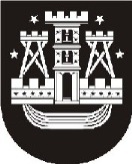 KLAIPĖDOS ,,VĖTRUNGĖS” GIMNAZIJOSDIREKTORIUSĮSAKYMASDĖL PARAMOS LĖŠŲ (2 PROC. GPM) KOMISIJOS SUDĖTIES PATVIRTINIMO2016 m. sausio 20 d. Nr. V-10Klaipėda          Vadovaudamasis Klaipėdos „Vėtrungės“ gimnazijos gyventojų pajamų mokesčio (2 proc. GPM) pagal Lietuvos Respublikos labdaros ir paramos įstatymą gavimo, apskaitos ir panaudojimo tvarkos aprašo, patvirtinto Klaipėdos „Vėtrungės“ gimnazijos direktoriaus 2016 m. sausio 20 d. įsakymo Nr. V-9, 9 punktu,     tvirtinu paramos lėšų (2 proc. GPM) komisijos sudėtį:         1. Augenija Grakauskienė – lietuvių kalbos mokytoja metodininkė, komisijos pirmininkė;         2. Vytautas Garbenčius – istorijos mokytojas metodininkas, komisijos narys;         3. Dainius Sobeckis – tikybos mokytojas, komisijos narys.Direktorius						Ramvydas Juška